Punjab Engineering College 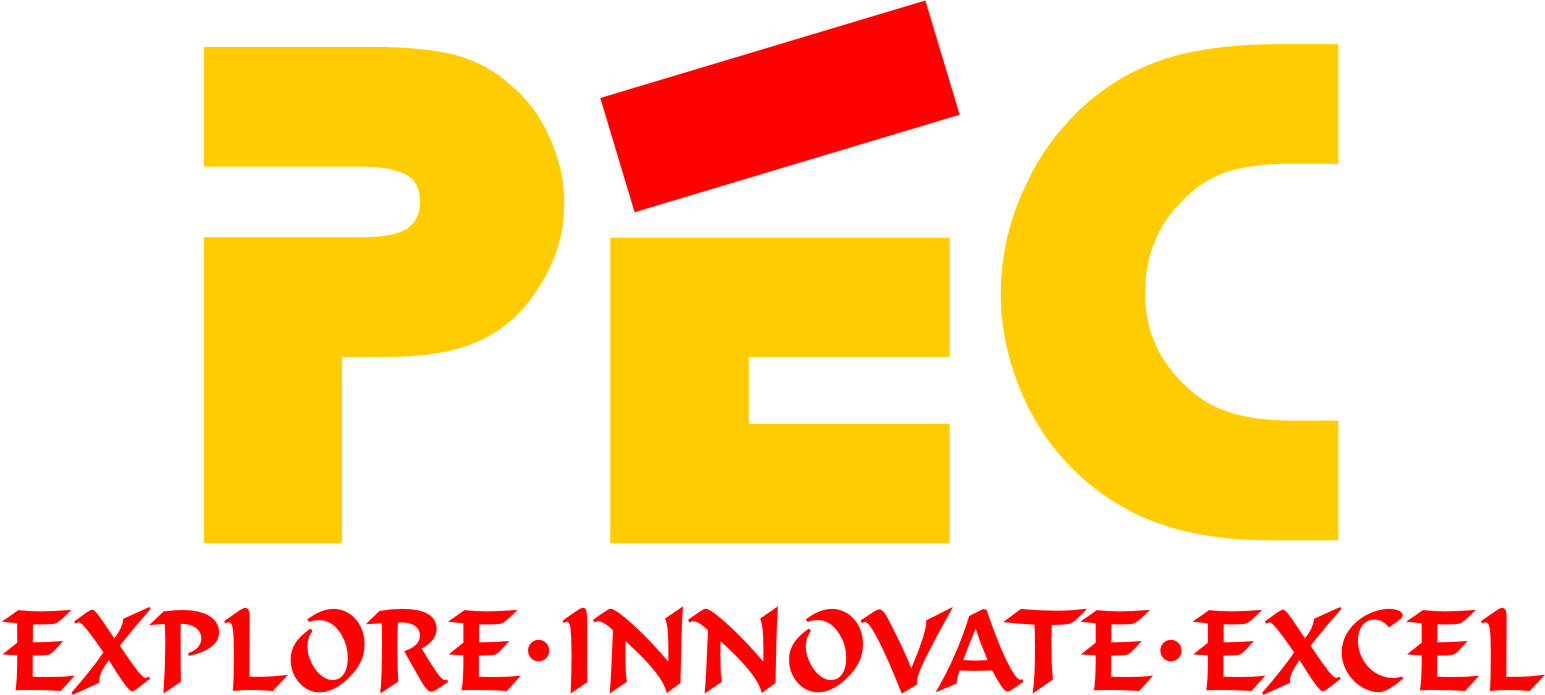 (A deemed to be University)  Sector 12, ChandigarhAPPLICATION FOR THE POST OF REGISTRAR(Information on all 15 items must be filled. Incomplete applications are liable to be rejected)Advertisement No.		:	__________________________________Name				:	__________________________________Father’s Name			:	__________________________________Date of birth			:	__________________________________Nationality			:	__________________________________Sex (Male/Female)		:	__________________________________Address for correspondence	:Educational / Professional Qualification: (Attach copies of certificates)Details of employment in reverse chronological order (attach separate sheet, if necessary).If appointed, how much time would you require for joining the post? ________________________Are you willing to accept the minimum of pay scale as initial basic pay? ______________________Referees:	(These should be persons resident in India and holders of responsible positions, and should be intimately acquainted with applicant’s character and work, but must not be related to the applicant. Where the candidate has been in employment, he/she should either give his/her present or the most recent employer or immediate superior as a referee or produce a testimonial from him in regard to his /her fitness for the post for which he/she is an applicant).Name: . . . . . . . . . . . . . . . . . . . . . . . . . . . . . . . . . . . . . . . . . . . . . . . . . . . . . . . . . . . . . . . . . . . . . . . . . . . . . . . . . . . . . . . . . . . . . . .   Occupation or position: . . . . . . . . . . . . . . . . . . . . . . . . . . . . . . . . . . . . . . . . . . . . . . . . . . . . . . . . . . . . . . . . . . . . . . . . . Address along with Phone No. & E/mail: . . . . . . . . . . . . . . . . . . . . . . . . . . . . . . . . . . . . . . . . . . . . . . . . . . .	. . . . . . . . . . . . . . . . . . . . . . . . . . . . . . . . . . . . . . . . . . . . . . . . . . . . . . . . . . . . . . . . . . . . . . . . . . . . . . . . . . . . . . . . . . . . . . . . . . . . . .. .Name: . . . . . . . . . . . . . . . . . . . . . . . . . . . . . . . . . . . . . . . . . . . . . . . . . . . . . . . . . . . . . . . . . . . . . . . . . . . . . . . . . . . . . . . . . . . . . .   Occupation or position: . . . . . . . . . . . . . . . . . . . . . . . . . . . . . . . . . . . . . . . . . . . . . . . . . . . . . . . . . . . . . . . . . . . . . . . . . Address along with Phone No. & E/mail: . . . . . . . . . . . . . . . . . . . . . . . . . . . . . . . . . . . . . . . . . . . . . . . . . . .	. . . . . . . . . . . . . . . . . . . . . . . . . . . . . . . . . . . . . . . . . . . . . . . . . . . . . . . . . . . . . . . . . . . . . . . . . . . . . . . . . . . . . . . . . . . . . . . . . . . . . .. . Name: . . . . . . . . . . . . . . . . . . . . . . . . . . . . . . . . . . . . . . . . . . . . . . . . . . . . . . . . . . . . . . . . . . . . . . . . . . . . . . . . . . . . . . . . . . . . . .   Occupation or position: . . . . . . . . . . . . . . . . . . . . . . . . . . . . . . . . . . . . . . . . . . . . . . . . . . . . . . . . . . . . . . . . . . . . . . . . . Address along with Phone No. & E/mail: . . . . . . . . . . . . . . . . . . . . . . . . . . . . . . . . . . . . . . . . . . . . . . . . . . .	. . . . . . . . . . . . . . . . . . . . . . . . . . . . . . . . . . . . . . . . . . . . . . . . . . . . . . . . . . . . . . . . . . . . . . . . . . . . . . . . . . . . . . . . . . . . . . . . . . . . . .. . . 13. 	Please attach a 200 word statement of your own assessment of what special skills and capabilities you possess that make you suitable for the post of Registrar of an academic institution.14.	Concurrence (filling this is mandatory):	If selected (please tick)I will be in a position to join as Registrar at PEC on a 5 year contract. The approval of the competent authority will be obtained in _______ (days) after selection/is being sent/ Approval of any authority is not required for the same.Any other: ___________________________________________________________________15.	Details of enclosures: (attach separate sheet) __________________________________________DECLARATION		I hereby declare that all the entries in this form are true to the best of my knowledge and belief. I also declare that I have not concealed any material information which may debar my candidature for the post applied for.Place:	______________________Date:	______________________				__________________________									Signature of the Candidate																										Affix passport size photo herePresentPermanent- - - - - - - - - - - - - - - - - - - - - - - - - - - - - - - - - - - - - - - - - - - - - - - - - - - - - - - - - - - - - - - - - - - - - - - - - - - - - - - - - - - - - - - - - - - -- - - - - - - - - - - PIN - - - - - - - - - - - - - - - - - - - - - - - - - - - - - -Phone - - - - - - - - - - - -Mobile - - - - - - - - - -  - - - - - - - -E-mail: - - - - - - - - - - - - - - - - - - - - - - - - - - - - - - - - - - - - -- - - - - - - - - - - - - - - - - - - - - - - - - - - - - - - - - - - - - - - - - - - - - - - - - - - - - - - - - - - - - - - - - - - - - - - - - - - - - - - - - - - - - - - - - - - -- - - - - - - - - - - PIN - - - - - - - - - - - - - - - - - - - - - - - - - - - - - -Phone - - - - - - - - - - - -Mobile - - - - - - - - - -  - - - - - - - -E-mail: - - - - - - - - - - - - - - - - - - - - - - - - - - - - - - - - - - - - -Examination PassedBoard/UniversityDuration of degreeYear of passingPercentage of marksSubject (s) studiedOrganizationPost HeldRegular/ Temporary/ Permanent/ ContractPeriod of employmentPeriod of employmentDuration of each employment in years/monthsScale of payOrganizationPost HeldRegular/ Temporary/ Permanent/ ContractFromToDuration of each employment in years/monthsScale of pay